新竹市立育賢國民中學110年度「手作球苔及空氣鳳梨植栽研習」實施計畫一、依據：新竹市政府110年度推動員工協助方案實施計畫辦理。二、目的：（一）為提倡綠色生活方式，鼓勵同仁親手製作淨化空氣綠色植栽，達到身心靈舒緩及享受手作室內植栽樂趣，爰訂定旨揭實施計畫。（二）宣導新竹市政府員工協助方案，期藉由瞭解並使用多樣化的協助性措施，建立溫馨關懷的工作環境，塑造互動良好組織文化，強化團隊向心力。三、主辦單位：新竹市政府、新竹市教育會。承辦單位：新竹市立育賢國民中學。四、研習活動日期：110年5月5日(星期三)13：00～16：10。五、研習地點：本校育英樓4樓美術教室。六、講座： 陳麗美老師。七、課程內容：如後附課程表。八、研習經費：講師費由新竹市教育會支應，材料費由參加學員自付。九、研習對象：新竹市政府所屬學校教職員及新竹市教育會會員，依報名順序以30人為限。十、報名方式：請自即日起至110年4月20日(星期二)下班前，於「新竹市教師研習護照系統」及「公務人員終身學習入口網」報名，依報名先後順序額滿為止，另材料費每人新臺幣250元請於活動當日繳交，並請自備提袋裝成品。十二、參加人員覈實辦理公假登記（教師請課務自理），全程參與者核給學習時數3小時。十三、本計畫經簽奉核定後實施，修正時亦同。新竹市立育賢國民中學110年度「手作球苔及空氣鳳梨植栽研習」課程表新竹市立育賢國民中學110年度「手作球苔及空氣鳳梨植栽研習」講座及作品簡介日期：110年5月5日(星期三)     地點：本校育英樓4樓美術教室日期：110年5月5日(星期三)     地點：本校育英樓4樓美術教室日期：110年5月5日(星期三)     地點：本校育英樓4樓美術教室時間實施內容講座13:00-13:10報到(新竹市員工協助方案宣導)13:10-14:30空氣鳳梨鋁線結合上木座講座姓名:陳麗美14:40-16:00植物水苔球講座姓名:陳麗美16:00-16:10提問交流與合影留念講座姓名:陳麗美16:10賦歸備註材料費每人新臺幣250元請於活動當日繳交，並請自備提袋裝成品。本校無汽車停車空間，請騎乘機車前往，另請配合防疫量測額溫及佩戴口罩。材料費每人新臺幣250元請於活動當日繳交，並請自備提袋裝成品。本校無汽車停車空間，請騎乘機車前往，另請配合防疫量測額溫及佩戴口罩。講座陳麗美老師陳麗美老師經歷介紹及授課經驗喜歡大自然的花花草草，廣泛接觸種子盆栽、多肉植物、空氣鳳梨、水苔球、鹿角蕨、觀葉植物，勇於挑戰各式不同植物養殖方法與塑造植物生活美學、手作創造，是生活中最大的樂趣，閒暇之餘，參加市集，課程邀約，推廣綠色運動，讓喜歡植物的您也能輕鬆擁有綠森活。2014清華大學Maker Faire種子盆栽講師2015交通大學學生聯合會學術部工作坊課程講師2017生活小學堂種子盆栽手作講師2018清華大學多肉組盆課程講師2019舊社國小種子盆栽課程講師2019舊社國小多肉組盆課程講師2019新竹市政府新竹味市集種子盆栽課程講師2019江翠國小環境社群種子盆栽講師2019智原科技公司植社種子盆栽課程講師2020智原科技公司植社盆栽移植課程講師2020智原科技公司植社空氣鳳梨鋁線結合上木座課程講師喜歡大自然的花花草草，廣泛接觸種子盆栽、多肉植物、空氣鳳梨、水苔球、鹿角蕨、觀葉植物，勇於挑戰各式不同植物養殖方法與塑造植物生活美學、手作創造，是生活中最大的樂趣，閒暇之餘，參加市集，課程邀約，推廣綠色運動，讓喜歡植物的您也能輕鬆擁有綠森活。2014清華大學Maker Faire種子盆栽講師2015交通大學學生聯合會學術部工作坊課程講師2017生活小學堂種子盆栽手作講師2018清華大學多肉組盆課程講師2019舊社國小種子盆栽課程講師2019舊社國小多肉組盆課程講師2019新竹市政府新竹味市集種子盆栽課程講師2019江翠國小環境社群種子盆栽講師2019智原科技公司植社種子盆栽課程講師2020智原科技公司植社盆栽移植課程講師2020智原科技公司植社空氣鳳梨鋁線結合上木座課程講師作品示意圖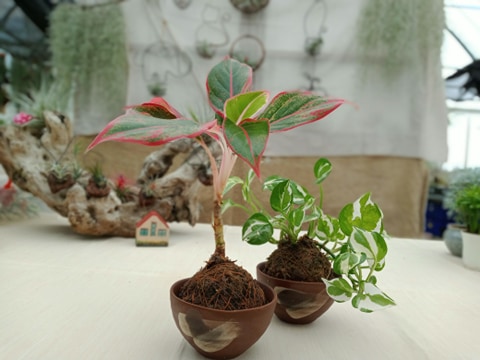 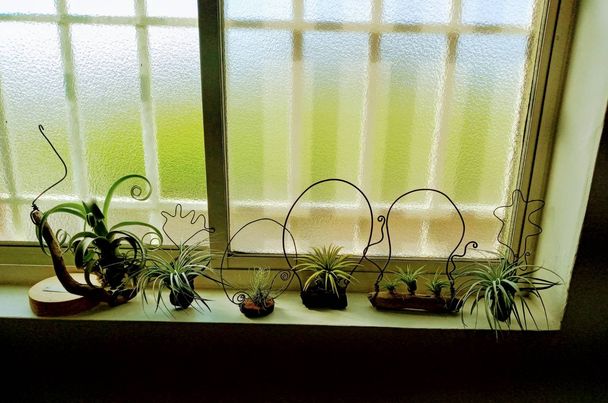 材料費用學員自行負擔材料費，每人新臺幣250元。學員自行負擔材料費，每人新臺幣250元。